﻿  Преузето са www.pravno-informacioni-sistem.rsНа основу члана 17. став 4. и члана 24. став 2. Закона о Влади („Службени гласник РС”, бр. 55/05, 71/05 – исправка, 101/07, 65/08, 16/11, 68/12 – УС, 72/12, 7/14 – УС, 44/14 и 30/18 – др. закон) и члана 86. став 3. Закона о матичним књигама („Службени гласник РС”, бр. 20/09, 145/14 и 47/18),Министар државне управе и локалне самоуправе и министар здравља споразумно доносеПРАВИЛНИКо поступку издавања потврде о смрти и обрасцу потврде о смрти"Службени гласник РС", број 31 од 9. марта 2022.Члан 1.Овим правилником прописује се поступак издавања потврде о смрти и образац потврде о смрти.Члан 2.Потврда о смрти је јавна исправа на основу које се врши упис чињенице смрти у матичну књигу умрлих.Члан 3.Потврду о смрти издаје надлежна здравствена установа, односно надлежни доктор медицине за стручно утврђивање времена и узрока смрти умрлих ван здравствене установе (у даљем тексту: надлежни доктор медицине) по службеној дужности или на захтев лица која су по закону дужна да пријаве чињеницу смрти.Надлежна здравствена установа, односно надлежни доктор медицине потврду о смрти достављају матичару матичног подручја општине, односно града, односно града Београда у чијем саставу је насељено место где је смрт наступила, односно ако није познато где је смрт наступила матичару матичног подручја у чијем саставу је насељено место где је леш нађен, а изузетно, ако је смрт наступила у ванредним ситуацијама, матичару матичног подручја у чијем саставу је насељено место где се умрли сахрањује.Потврда о смрти из става 1. овог члана издаје се у форми електронског документа, у складу са овим правилником и прописима којима се уређује електронска управа, електронски документ, електронска идентификација и услуге од поверења у електронском пословању, на основу које матичар врши упис чињенице смрти у матичну књигу умрлих и доставља информацију о извршеном упису интегрисаном здравственом информационом систему.Штампани примерак потврде о смрти из става 3. овог члана преузима се из интегрисаног здравственог информационог система и израђује штампањем спољне форме електронског документа на папиру беле боје, формата А4.Образац документа из става 4. овог члана одштампан је уз овај правилник и чини његов саставни део.Потврда из става 3. овог члана чува се у архиви интегрисаног здравственог информационог система и архиви Регистра матичних књига.Потврда о смрти из става 4. овог члана израђује се у два примерка од којих један примерак чува здравствена установа, односно надлежни доктор медицине, а други примерак се доставља матичару.Члан 4.У потврду о смрти лични подаци о умрлом уписују се на основу података из матичне књиге рођених и личне карте, а за странце из путне исправе, а подаци о утврђивању смрти уписују се на основу здравствене документације.Члан 5.Даном ступања на снагу овог правилника престаје да важи Правилник о поступку издавања потврде о смрти и обрасцу потврде о смрти („Службени гласник РС”, бр. 25/11 и 103/18).Члан 6.Овај правилник ступа на снагу осмог дана од дана објављивања у „Службеном гласнику Републике Србије”, а почиње да се примењује истеком три месеца од дана ступања на снагу.Број 110-00-262/2021-26У Београду, 25. фебруара 2022. годинеМинистар,Марија Обрадовић, с.р.Министар,др Златибор Лончар, с.р.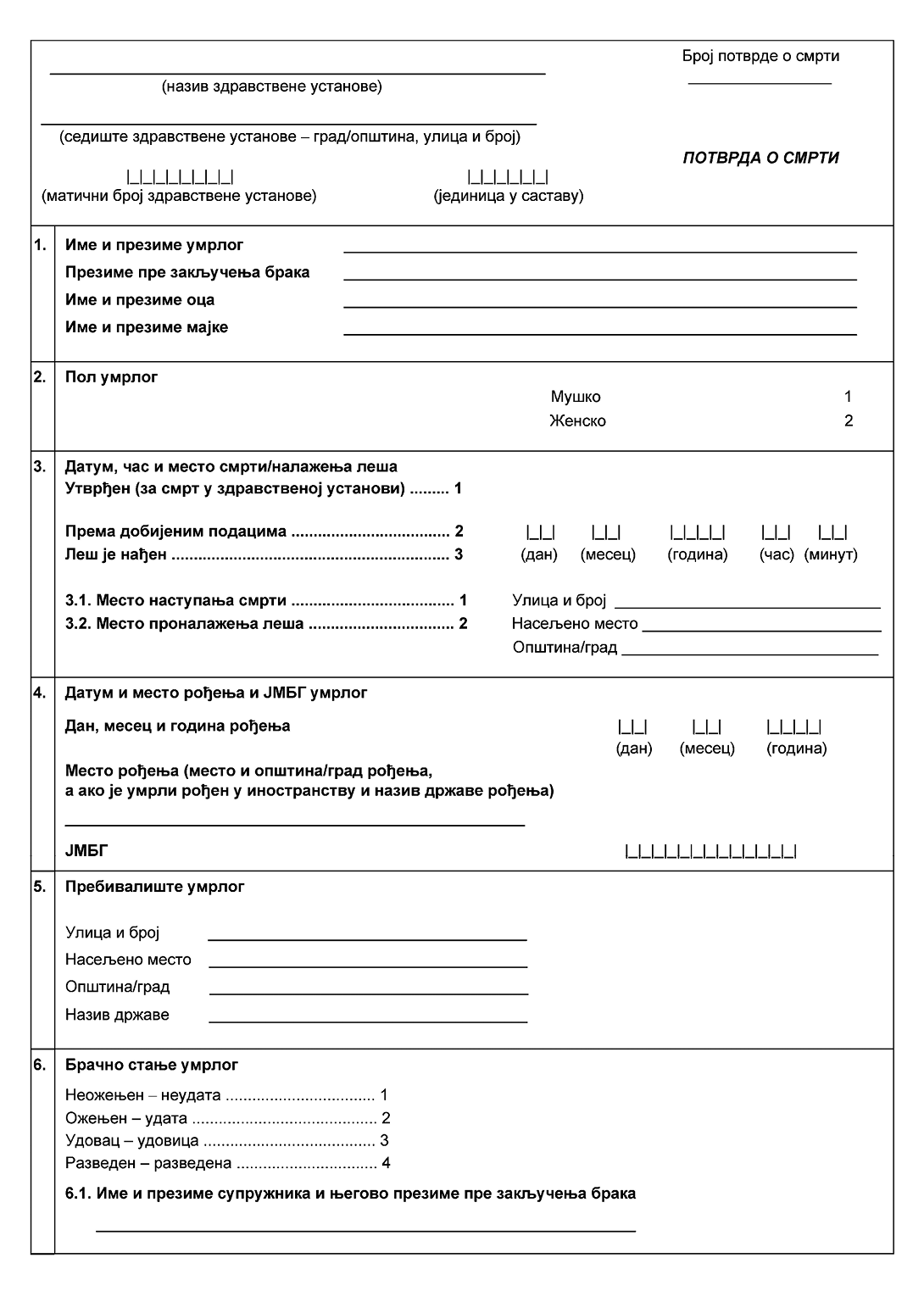 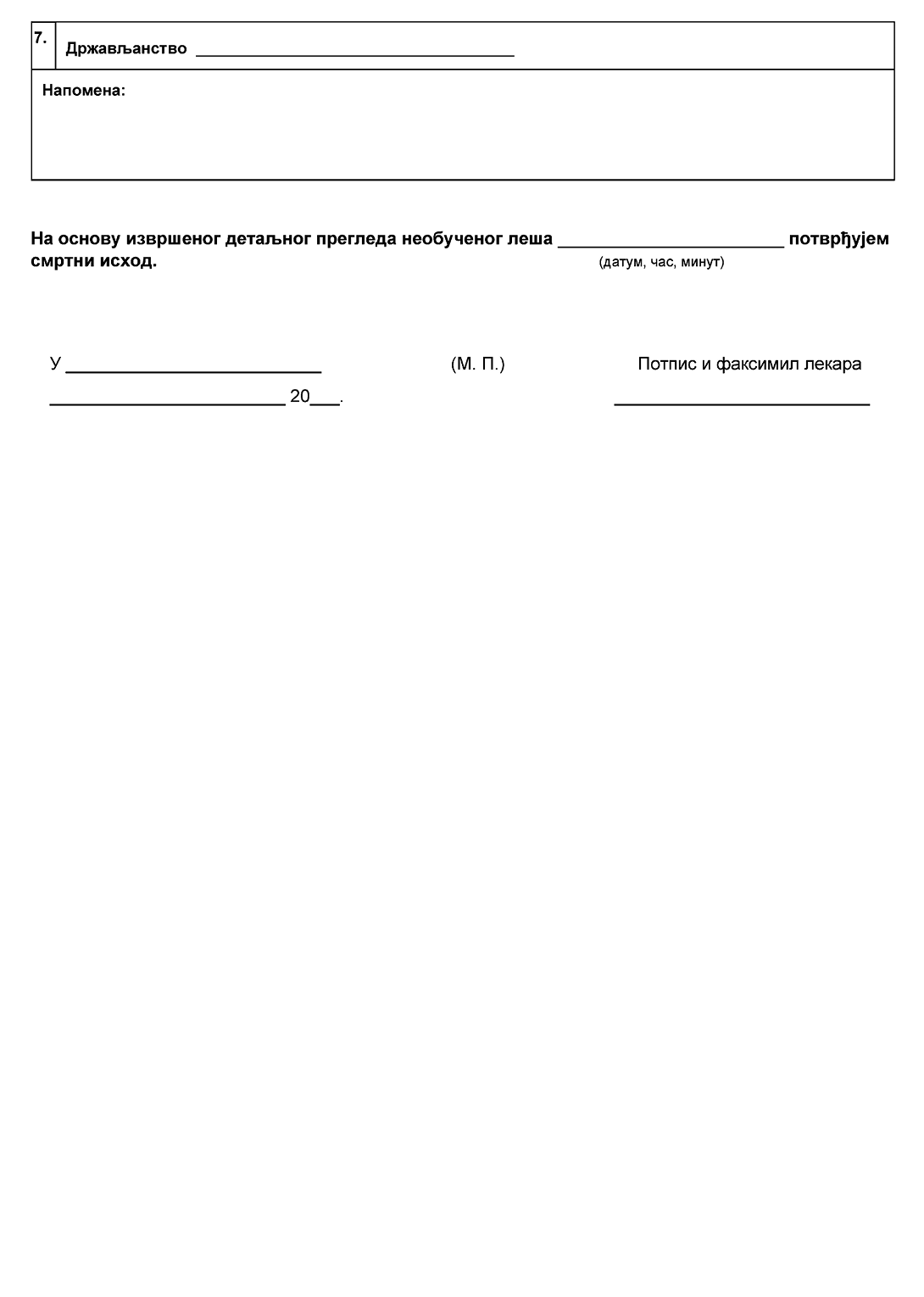 